Základní deskaASROCK 970M PRO3Socet:	ADM AM3+Čipset:	ADM 970Formát základní desky:	mATX (Micro ATX)Základní funkce:	Integrováná síťová karta a zvuková karta, Serial ATA III,
	UEFI BIOS, USB 3.0Externí:	Jack, PS/2, USB 2.0, USB 3.0, RJ-45Interní:	USB 2.0 bracket, USB 3.0  bracket, Serial ATA, TPM,
	bracket, S/PDIF, IR Header, Front Panel Audio konektor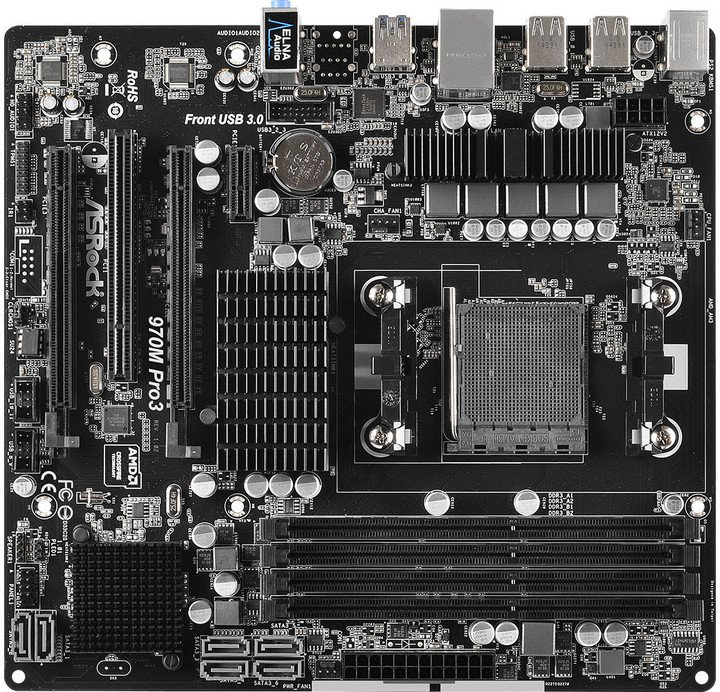 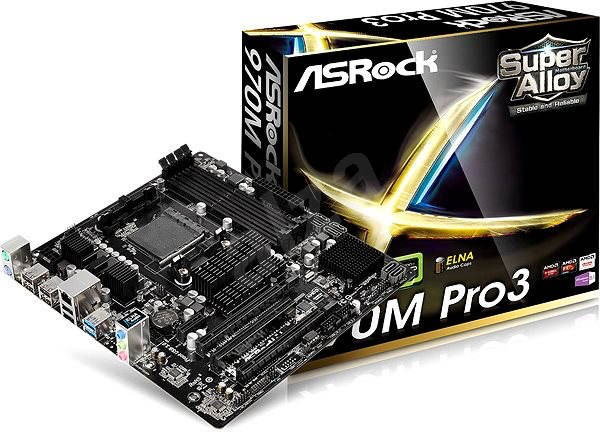 PCI Express x16:	2xPCI Express x1:	1xPCI:	1xUSB 2.0:	6xUSB 3.0:	2xSerial ATA III:	3xProvedení:	DIMMTyp paměti:	DDR3Počet slotů RAM:	4xRežim zapojení:	Dual-channelMaximální frekvence (OC):	2 400 MHzPokročilé funkce:	AMD CrossFireX, Řadič RAIDTyp zvukové karty:	Realtek ALC892Počet kanálů zvukové karty:	7.1Cena:	1 559 Kčhttps://www.alza.cz/asrock-970m-pro3-d2414917.htm?o=1ProcessorAMD FX-4320Socket:	AMD AM3+Řada procesoru:	AMD FXPočet jader v procesoru:	4xFrekvence procesoru:	4 GHzMaximální frekvence (OC):	4,2 GHzFunkce:	Automatické přetaktování, Otevřený násobič, Virtualizace,
	Chladič v balení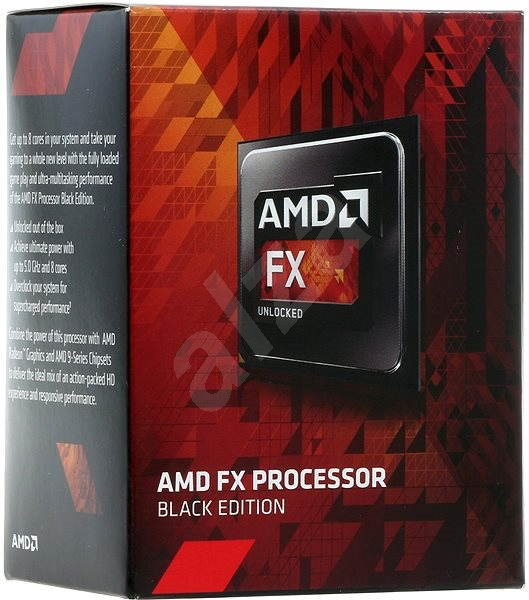 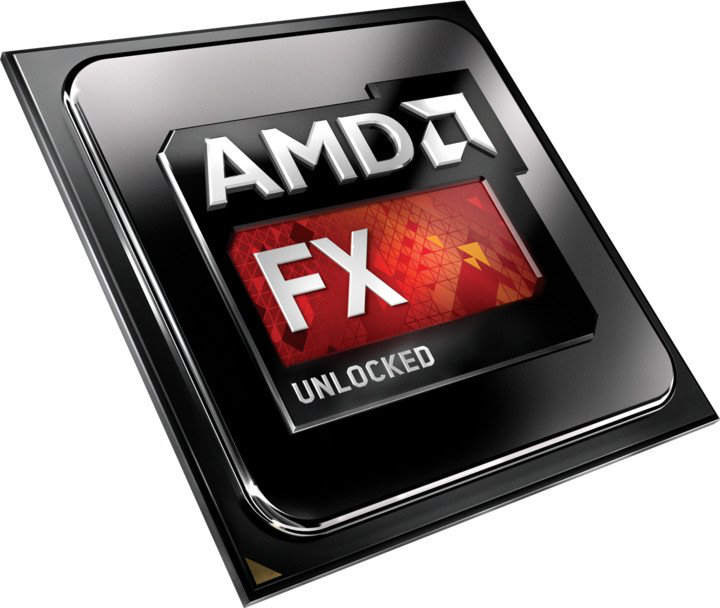 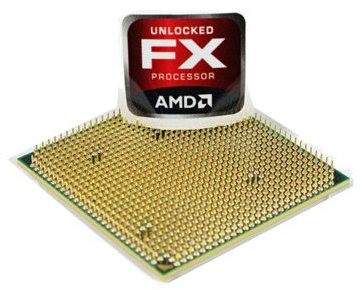 TPD:	95 WVýrobní technologie:	32 nmL2 cache:	4 MBL3 cache:	4 MBCena:	1 259 Kčhttps://www.alza.cz/amd-fx-4320-d3963227.htm?o=1Operační paměťHYPERX 8GB KIT DDR3 1866MHZ CL10 FURY BLACK SERIESProvedení:	DIMMTyp paměti:	DDR3Velikost paměti RAM:	8 GBPočet modulů:	2 ks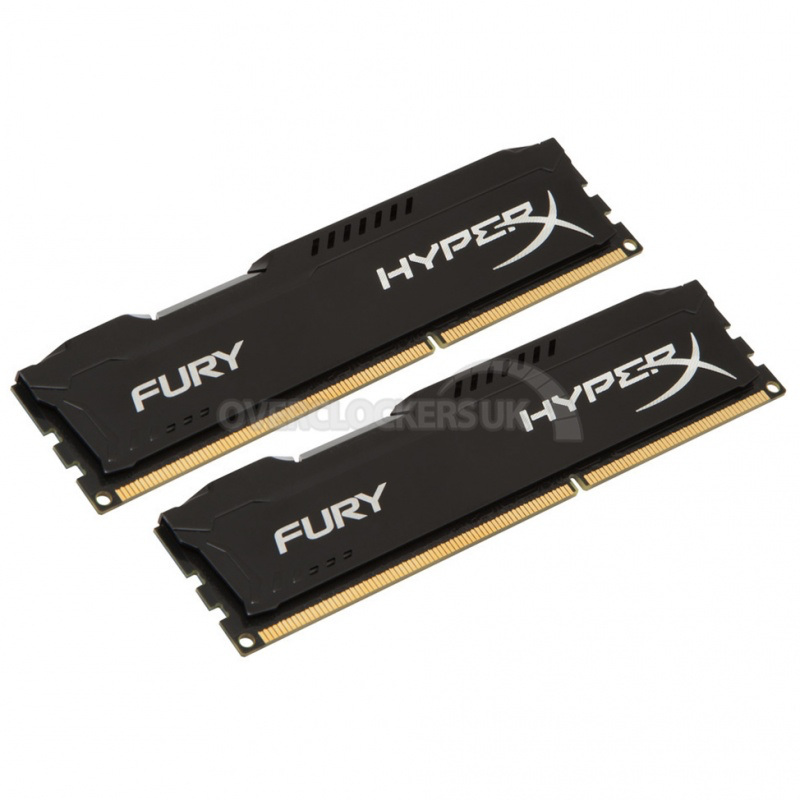 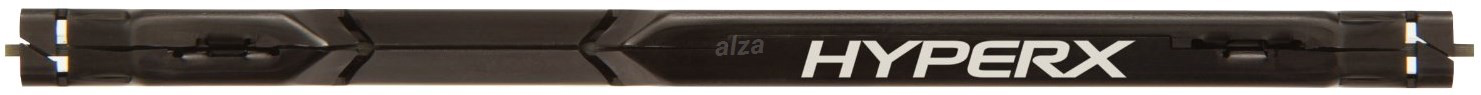 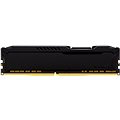 Kit vhodný pro:	Dual - channelFrekvence paměti:	 1866 MHzČasování:	CL10Napětí:	1,5 VFunkce:	Pasivní chladič, UbufferedCena:	1 979 Kčhttps://www.alza.cz/kingston-8gb-kit-ddr3-1866mhz-cl10-hyperx-fury-black-series-d1147681.htm?o=1Grafická kartaASUS GT730-2GD5-BRKModelové označení:	NVIDIA GeForce GT 730Počet stram procesorů:	384xVýrobní technologie:	28 nmVelikost operační paměti RAM	2 GBTyp paměti:	GDDR5Šírka sběrnice:	65 - BitFrekvence paměti:	5,01 GHzFrekvence jádra:	902 MHzŠírka:	14,5 cmVýška:	2,65 cmHloubka:	6,9 cm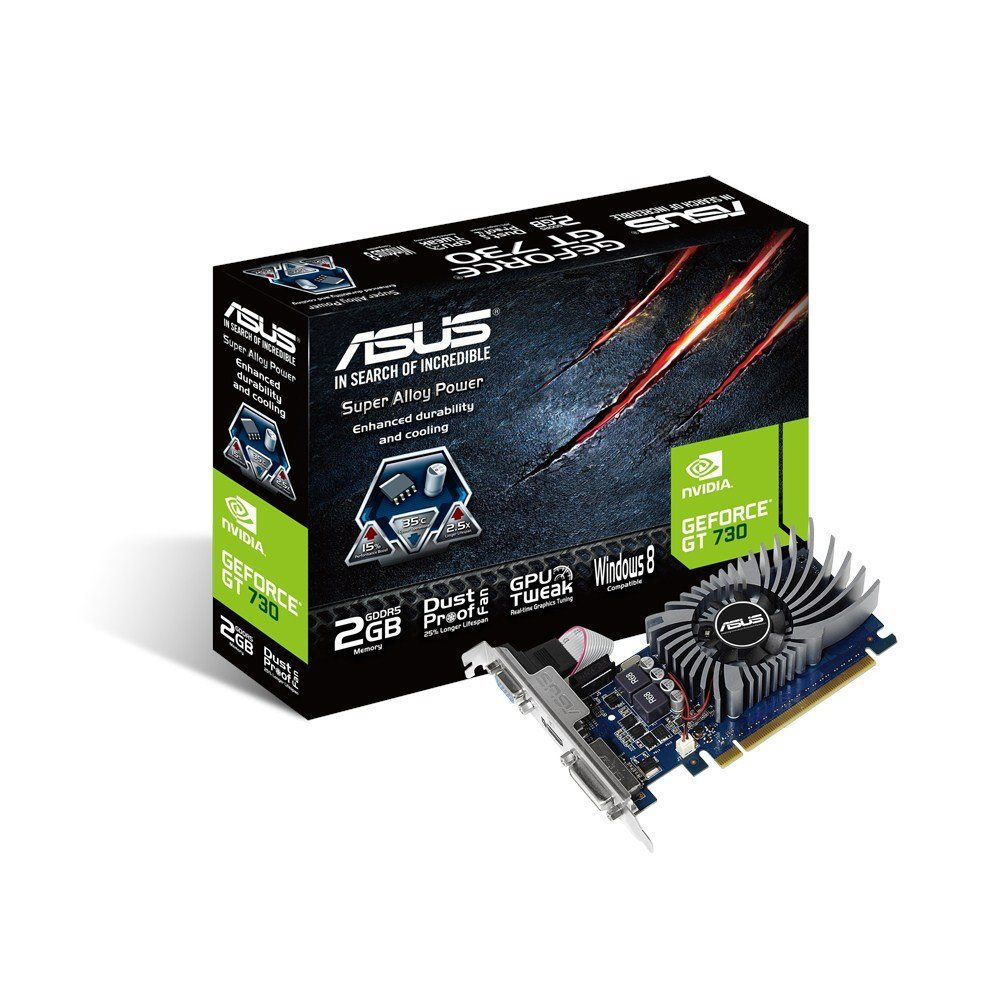 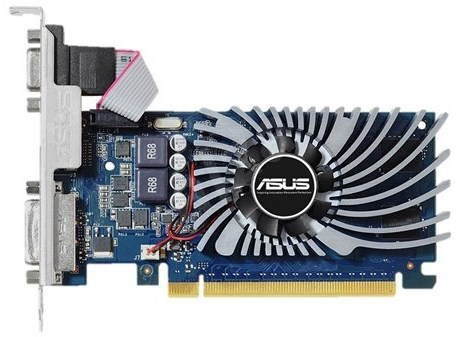 Pro připojení k PC:	PCI Express x16 2.0Pro připojení monitoru:	VGA, DVI, HDMIPočet výstupů:	3Verze DirectX:	DirectX 11.0Další technologie:	HDCP, NVIDIA CUDA, INVIDIA 3D VISIONTyp chladiče:	AktivníVelikost chladiče:	JednoslotovýPřídavné připojení:	NeDoporučený výkon zdroje:	300 WCena:	2 269 Kčhttps://www.alza.cz/asus-gt730-2gd5-brk-d2356935.htmNapájecí zdrojEVGA 650 B3Výkon:	650 WFormát:	ATXVýbava a funkce:	Odpojitelné kabely, Aktviní PFC, Síťový vypínačCertifikace:	80 PLUS BronzeÚčinnost:	88%Konektory pro základní desku:	ATX 24 - pin, ESP 8 - pin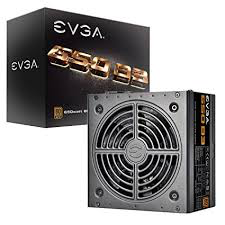 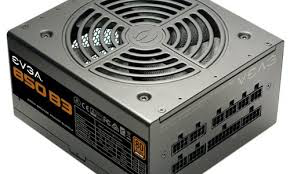 Počet PCI Express 8 - pin:	3xPočet Serial ATA 15 - pin:	6xPočet Molex HDD 4 - pin:	3xPočet Molex FDD 4 - pin:	1xVelikost ventilátoru:	130 mmŠírka:	8,5 cmHloubka:	15 cmCena:	1 699 Kčhttps://www.alza.cz/evga-650-b3-d4945773.htm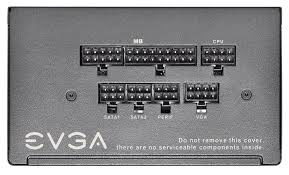 SSD DiskKINGSTON SSDNOW UV400 120GBTyp uložiště:	SSDFormát:	2,5”Kapacita disku:	120 GBŠířka:	69,9 mmVýška:	7 mmHloubka:	10 mmRozhraní interní:	SATA IIIRychlost náhodného čtení:	90 000 IOPS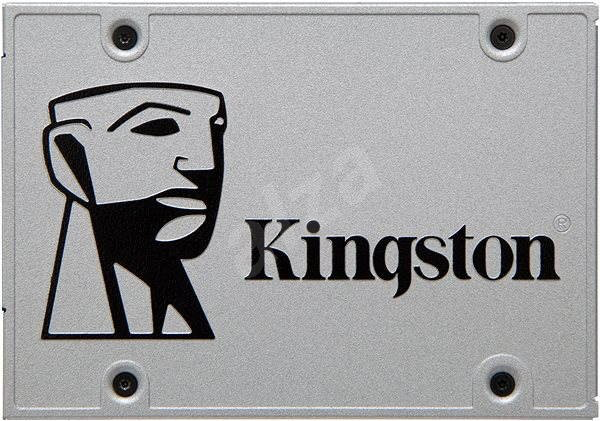 Rychlos náhodného zápisu:	15 000 IOPSRychlost čtení:	550 MB/sRychlost zápisu:	350 MB/sŘadič:	MarvellMaximální spotřeba:	2,52 WTypická spotřeba:	0.69 WVelikost článku:	TLCCena:	1 099 Kčhttps://www.alza.cz/kingston-ssdnow-uv400-120gb-d4249424.htm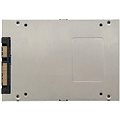 Skříň počítačeFractal Design CORE 1100Velikost:	Mini TowerBarva:	ČernáFormát základní desky:	mATXPočet interních 5,25” slotů:	2xPočet interních 3,5” slotů:	2xPočet interních 2,5” slotů:	3xPozice zdroje:	NahořeDalší vybavení:	Cable management, prachové filtry, podpora SSD 2,5”Umístění předního panelu:	Zepředu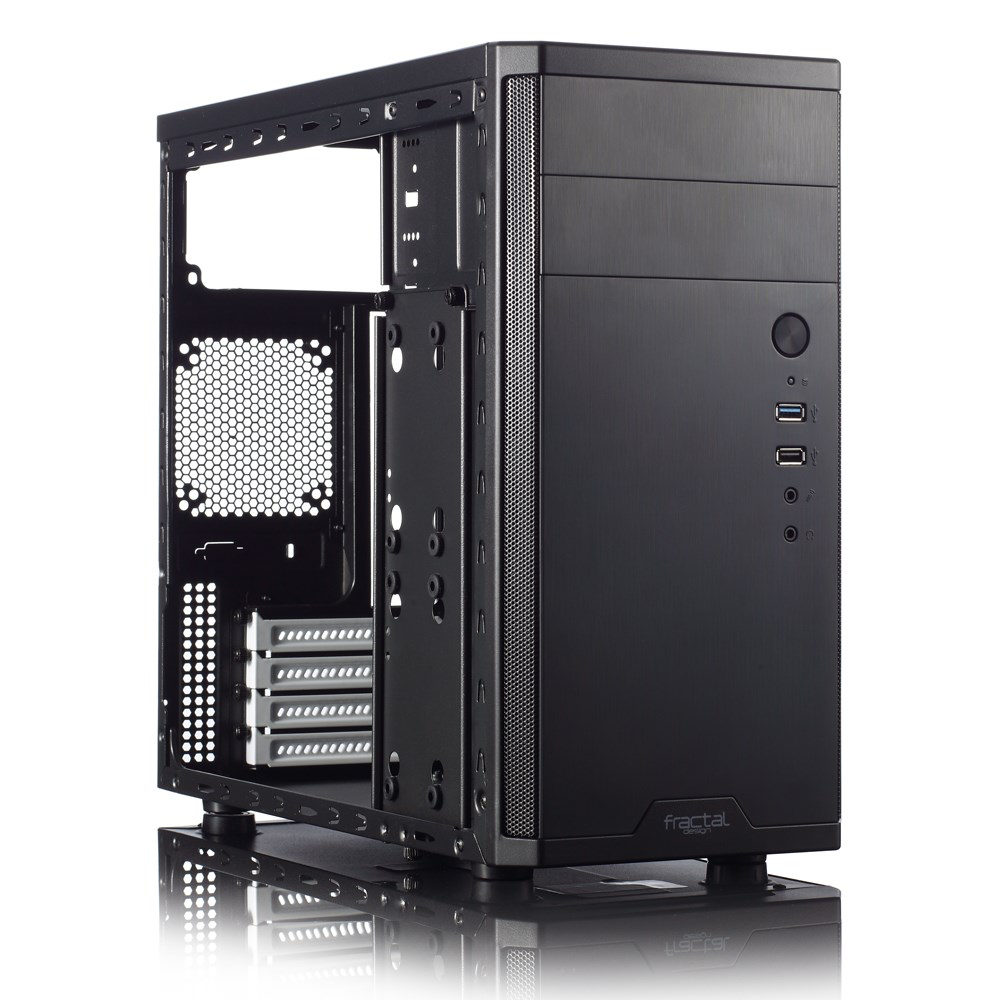 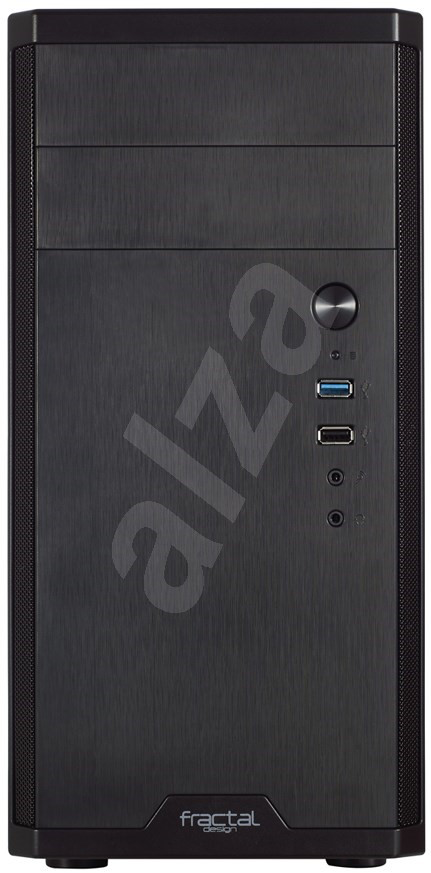 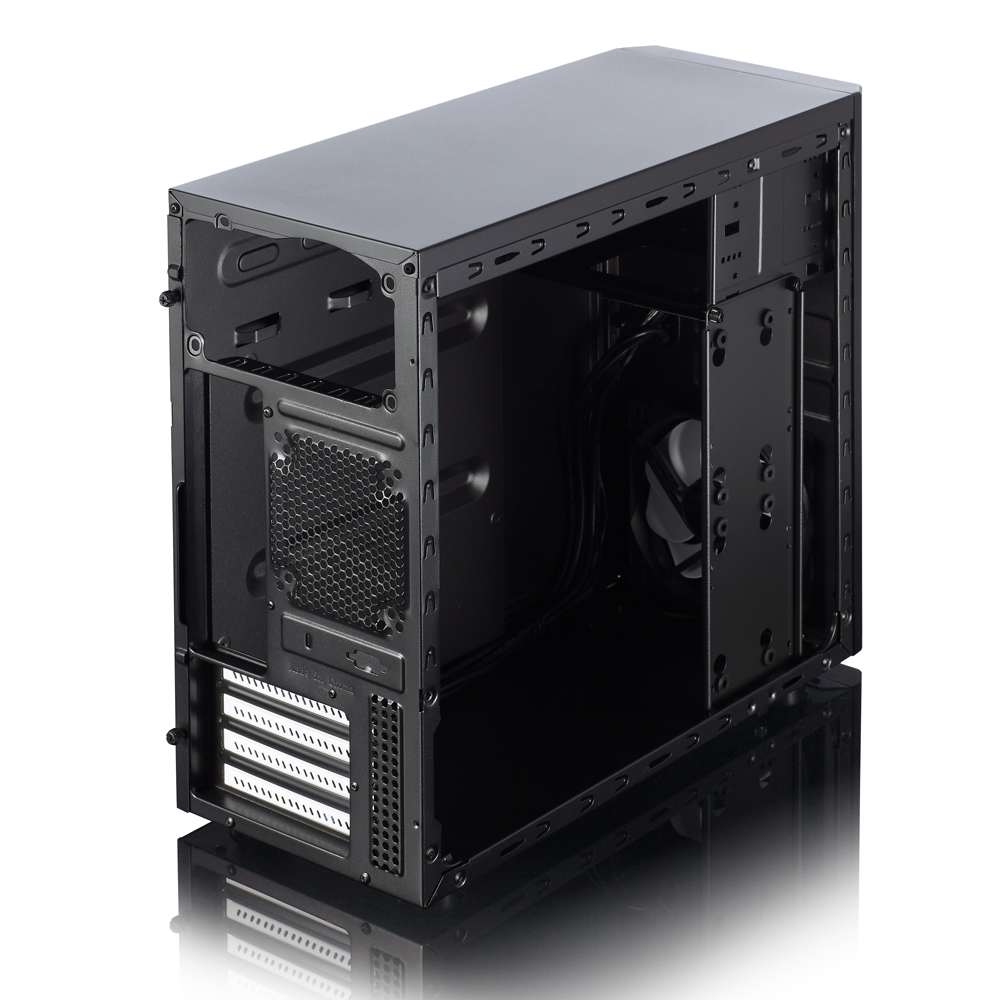 Konektory předního panelu:	USB 2.0 a 3.0, sluchátka, mikrofonBočnice:	NeprůhlednáZdroj:	Bez zdrojeVelikost předního ventilátoru:	120 mmVelikost zádního ventilátoru:	92 mmPočet pozic pro ventilátory:	3xPočet osazených ventilátorů:	1xŠířka:	17,5 cmVýška:	35,8 cmHloubka:	41 cmHmotnost:	3,8 kgCena:	1 059 Kčhttps://www.alza.cz/fractal-core-1100-d1940092.htm